       OSNOVNA ŠKOLA BISTRA                                                              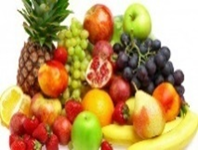 JELOVNIK BORAVAK11.03.2024.-15.03.2024.DATUMDORUČAKRUČAKUŽINAPonedjeljak11.03.2024.MLIJEKOKUKURUZNO PECIVO SA SIROMPORILUK VARIVO SA PILETINO0MKRUHČOKOLADNA TORTICACAO-CAOUtorak12.03.2024.ČAJ,PIZZETAJUHABOLONJEZ,KRUHZELENA SALATAKLEMENTINADUKATINO GRICSrijeda13.03.2024.KAKAOPUTER ŠTANGICAGRAH S RIČETOMKOBASICAKRUH BANANACROASAN MARELICAČetvrtak14.03.2024.SOKSLANACJUHA,PEČENA PILETINA,MLINCI, CIKLA,KRUHJABUKATEKUĆI JOGURTPetak15.03.2024.ČAJMLIJEČNA KIFLAJUHA,RIBA, POMFRIT,KETSHUP,KRUHBARNIMILCH SNITE